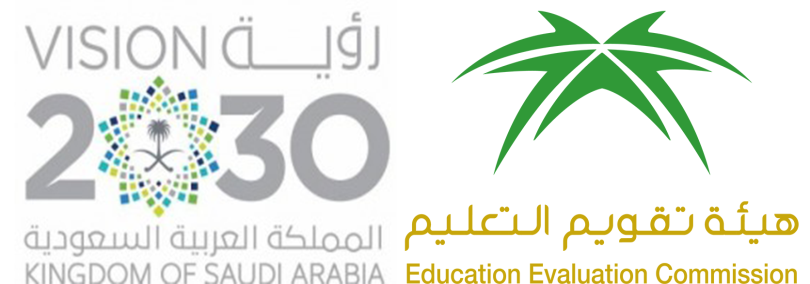 المركز الوطني للتقويم والاعتماد الأكاديميNational Center for Academic Accreditation and Evaluationتوصيف المقرر الدراسي  اسم المقرر:اللسانيات   رمز المقرر:عرب 211 نموذج توصيف مقرر دراسيالتعريف بالمقرر الدراسي ومعلومات عامة عنهالأهدافوصف المقرر الدراسي (ملاحظة: المطلوب هنا وصفٌ عام بالطريقة نفسها المستخدمة في النشرة التعريفية أودليل البرنامج). جدول مخرجات التعلم للمقررالإرشاد الأكاديمي للطلاب ودعمهممصادر التعلّمالمرافق المطلوبةتقويم المقرر الدراسي وإجراءات تطويره  تاريخ التوصيف: 12- 1 -1339 هـ إسم المؤسسة التعليمية: جامعة تبوك الكلية/ القسم: الكلية الجامعية بأملج / قسم اللغة العربية.الكلية/ القسم: الكلية الجامعية بأملج / قسم اللغة العربية.1. اسم المقرر الدراسي ورمزه: اللسانيات – عرب 211 2. عدد الساعات المعتمدة: 2 3. البرنامج (أو البرامج) الذي يقدم ضمنه المقرر الدراسي: متطلب جامعة (في حال وجود مقرر عام في عدة برامج، بيّن هذا بدلاً من إعداد قائمة بكل هذه البرامج)4. السنة أو المستوى الدراسي الذي يعطى فيه المقرر الدراسي: الفصل الدراسي الأول 5. المتطلبات السابقة لهذا المقرر (إن وجدت): لايوجد 6. المتطلبات المتزامنة مع هذا المقرر (إن وجدت): لايوجد 7. موقع تقديم المقرر، إن لم يكن في المقر الرئيس للمؤسسة التعليمية: 8. نمط الدراسة المتبع (اختر كل ما ينطبق):تعليقات:ما هدف المقرر الرئيس ؟معرفة مدارس علم اللسانيات المختلفة معرفة أسس التحليل اللساني معرفة مصطلحات علم اللسانيات 2- اذكر بإيجاز أي خطط - يتم تنفيذها - لتطوير وتحسين  المقرر الدراسي . (مثل الاستخدام المتزايد لتقنية المعلومات أو مراجع الإنترنت، والتغييرات في  المحتوى كنتيجة للأبحاث الجديدة في مجال الدراسة).   الرجوع إلى المواقع الألكترونية موقع ويكيبيديا موقع الوراق وصف عام للمقرر: معرفة مدارس علم اللسانيات المختلفة معرفة المجالات التي اسهمت في تقدم الدرس اللساني الحديث معرفة أسس التحليل اللساني معرفة مصطلحات علم اللسانيات الموضوعات التي  ينبغي تناولها:الموضوعات التي  ينبغي تناولها:الموضوعات التي  ينبغي تناولها:قائمة الموضوعاتعدد الأسابيعساعات التدريس مفهوم اللسانيات وعلاقتها بعلم اللغة 12مناهج الدراسة في مراحل تكوين العلوم اللغوية :المنهج التقليدي – المنهج الوصفي 22مدارس البحث اللساني الحديث في الدراسات الصوتية والصرفية 32مدرسة براغ 42مدرسة براغ 52مدرسة كوبنهايجن 62الأختبار الدوري الأول 71المدرسة الوصفية الأمريكية 71المدرسة الوصفية الأمريكية 82المدرسة الإنجليزية 92المدرسة الفرنسية 102المدرسة الفرنسية 112الأختبار الدوري الثاني 121المدرسة التوليدية التحويلية 121المدرسة التوليدية التحويلية 132مناقشة الابحاث 142مراجعة عامة للمقرر 152إجمالي عدد ساعات المقرر وتوزيعها: 		إجمالي عدد ساعات المقرر وتوزيعها: 		إجمالي عدد ساعات المقرر وتوزيعها: 		إجمالي عدد ساعات المقرر وتوزيعها: 		إجمالي عدد ساعات المقرر وتوزيعها: 		إجمالي عدد ساعات المقرر وتوزيعها: 		إجمالي عدد ساعات المقرر وتوزيعها: 		محاضراتدروس إضافيةمعامل أو استديو تطبيقأخرىالمجموعساعات التدريس الفعلية      2الساعات المعتمدة      28 عدد ساعات الدراسة / التعلم الفردي (الإضافي) التي يقوم بها الطالب خلال أسبوعياً:مخرجات التعلم للمقرر وفقاً لمجالات الإطار الوطني للمؤهلات واتساقها مع طرق قياسها واستراتيجيات تدريسهايحدد الجدول التالي مجالات مخرجات التعلم الخمسة الواردة في الإطار الوطني للمؤهلاتأولاً: قم بملء الجدول بمخرجات تعلم المقرر، بحيث تكون قابلة للقياس حسب المطلوب في مجالات التعلم المناسبة.ثانياً: ضع استراتيجيات التدريس التي تناسب طرق التقييم و تتسق معها ومع مخرجات التعلم المستهدفة.ثالثاً: ضع طرق التقييم المناسبة التي تساعد على قياس وتقويم مخرجات التعلم بدقة، ويجب أن تتسق مخرجات تعلم المقرر المستهدفة وطرق تقييمها واستراتيجيات تدريسها لتشكل معاً عملية تعلم وتعليم متكاملة، مع ملاحظة أنه لا يلزم أن يتضمن كل مقرر مخرجات تعلم في كل مجال من مجالات التعلم.ممخرجات التعلم للمقرر وفقاً لمجالات الإطار الوطني للمؤهلاتاستراتيجيات التدريس للمقررطرق التقويم1المعرفةالمعرفةالمعرفة1-1ان تتعرف الطالبة على مدارس علم اللسانيات المحاضرات اختبار قصير 1-2ان تتقن الطالبة مخارج الاصوات المعمل 1-3ان تقارن الطالبة بين المدارس اللسانية 2المهارات المعرفيةالمهارات المعرفيةالمهارات المعرفية2-1ان تتعرف الطالبة على رائد مدرسة براغ المحاضرات الاختبار 2-2ان تكتب الطالبة بحثا في احدى مفردات المقرر كتابة بحث 2-3ان تقارن الطالبة بين المدرسة التوليدية والمدرسة الوصفية 3مهارات العلاقات الشخصية وتحمل المسؤولية مهارات العلاقات الشخصية وتحمل المسؤولية مهارات العلاقات الشخصية وتحمل المسؤولية 3-1ان تلقي الطالبة محاضرة امام زميلاتها المحاضرات درجة مشاركة 3-2ان تتقن الطالبة استخدام مخارجج الاصوات المحاضرات ,استخدام المعمل درجة ماركة 4مهارات الاتصال ومهارات تقنية المعلومات والمهارات العددية مهارات الاتصال ومهارات تقنية المعلومات والمهارات العددية مهارات الاتصال ومهارات تقنية المعلومات والمهارات العددية 4-1ان تستخدم الطالبة المواقع الالكترونية ,ومعامل الاصوات 4-25المهارات النفسية الحركية (إن وجدت)المهارات النفسية الحركية (إن وجدت)المهارات النفسية الحركية (إن وجدت)5-15-2جدول مهام تقويم الطلبة خلال الفصل الدراسي:جدول مهام تقويم الطلبة خلال الفصل الدراسي:جدول مهام تقويم الطلبة خلال الفصل الدراسي:جدول مهام تقويم الطلبة خلال الفصل الدراسي:ممهام التقويم المطلوبة (مثال: اختبار، مشروع جماعي، كتابة مقال، خطابة، تقديم شفهي، ملاحظة......الخ)الأسبوع المحدد لتسليمهنسبته من التقييم النهائي1الاختبار الدوري الأول 	7202اختبار قصير بعد نهاية كل محاضرة 3كتابة بحث في احد مفردات المقرر 8104الأختبار الدوري الثاني 12205القاء محاضرة في احد مفردات المقرر 56اختبارات قصيرة 5الأختبار النهائي 1640ترتيبات إتاحة أعضاء هيئة التدريس والهيئة التعليمية للاستشارات والإرشاد الأكاديمي الخاص لكل طالب (مع ذكر مقدار الوقت الذي يتوقع أن يتواجد خلاله أعضاء هيئة التدريس لهذا الغرض في كل أسبوع).  تخصيص ساعات مكتبية للاستشارات والإرشاد الاكاديمي       8 ساعات اسبوعيا 1. أدرج – في قائمة - الكتب المقررة المطلوبة:تاريخ علم اللغة الحديث ,جرهاردهلش ,ترجمة : سعيد بحيري علم اللغة الحديث : المبادى والأعلام , ميشال زكريا الألسنية علم اللغة الحديث ,قراءات تمهيدية , ميشال زكريا اتجاهات البحث اللساني , ميليكيا إفيش , ترجمة سعد مصلوح , ووفاء كامل  2. أدرج – في قائمة - المواد المرجعية الأساسية (المجلات العلمية والتقارير وغيرها):تاريخ علم اللغة الحديث علم اللغة الحديث : المبادى والأعلام 3. أدرج المواد الإلكترونية ومواقع الإنترنت ومواقع التواصل الاجتماعي وغيرها:. ويكيبيديا الموسوعة الحرة (wikipedia.org/wiki)شبكة رواء الأدبية ( www.ruowaa.com ) مكتبة المصطفى:(http://www.al-mostafa.com)شبكة الفصيح لعلوم اللغة العربية: (http://www.alfaseeh.com/vb/forum.php4. أدرج أي مواد تعليمية أخرى مثل البرامج الحاسوبية، البرمجيات، والأسطوانات المدمجة:استخدام المعمل الصوتي الاسوبي , استخدام البرجكتر  بيّن متطلبات المقرر الدراسي من المرافق بما في ذلك حجم القاعات الدراسية والمختبرات (أي عدد المقاعد داخل القاعات الدراسية والمختبرات، وعدد أجهزة الحاسب الآلي المتاحة، وغيرها):المباني (قاعات المحاضرات، والمختبرات، وقاعات العرض، والمعامل، وغيرها):يجب ان تكون القاعة مناسبة لعدد الطالبت  مصادر تقنية (أدوات عرض البيانات، واللوحات الذكية، والبرمجيات وغيرها):استخام الكمبيوتر , والاقراص المدجمة , والمعامل الصوتية الحاسوبية مصادر أخرى (حددها: مثلاً اذا كان هناك حاجة إلى تجهيزات مخبرية خاصة، فاذكرها، أو أرفق قائمة بها):يقضل ان يوجد معمل لقياس نسبة الصوت وتحديد مخارج الاصوات استراتيجيات الحصول على التغذية الراجعة من الطلاب بخصوص فعالية التدريس:كتابة بحث في احد مفردات المقرر , مناقشة , استخام المعمل الصوتي ., اختبارات قصيرة استراتيجيات أخرى لتقويم عملية التدريس من قبل الأستاذ أو القسم:المحاضرات , المناقشة , اعداد البحوث العلمية , عرض لبعض النظريات اللسانية الحديثة عن طريق البرجكتر تطبيق مخارج الأصوات على الطالبات   إجراءات تطوير التدريس: الاطلاع على مقررات لعلم اللسانيات الحديثة , دراسة النظريات الخاصة بعلم اللسانيات منذ نشاتها إلى العصر الحالي وملاحظة مااستجد عليهاإجراءات التحقق من معايير إنجاز الطالب ( مثل: تدقيق تصحيح عينة من أعمال الطلبة بواسطة أعضاء هيئة تدريس مستقلين، والتبادل بصورة دوريةٍ لتصحيح الاختبارات أو عينة من الواجبات مع أعضاء هيئة تدريس من مؤسسة أخرى):مراجعة الاختبارات النهائية من قبل عضو هيئة تدريس مستقل في نفس النخصص صِف إجراءات التخطيط للمراجعة الدورية لمدى فعالية  المقرر الدراسي والتخطيط لتطويره:العمل على تطوير المقررات من خلال الرجوع إلى امهات الكتب القديمة والحديثة وربطها مع بعضها البعض ومعرفة الفرق بينهما اسم منسق البرنامج:اسم منسق البرنامج:د . سليم السلميد . سليم السلميد . سليم السلميد . سليم السلميد . سليم السلميالتوقيع:التاريخ12-1-1439هـ